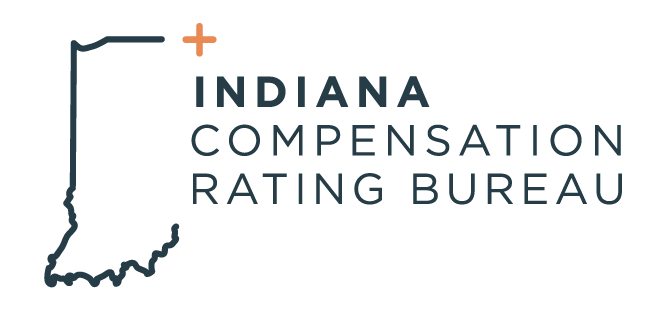 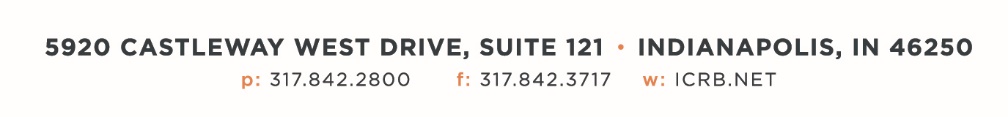 September 3, 2020ICRB ANNUAL MEETING AGENDAIn accordance with ICRB Bylaws Article IX.5, this document Provides written notice of the meeting to all MembersDate:		September 22, 2020Time:		9:00amLocation:	Virtual Meeting via Zoom (link below)https://us02web.zoom.us/j/9675749762?pwd=SStSeVpjRWRHSWh5emNlREtOZmZ5QT09Agenda:WelcomeAnti-Trust StatementApproval of previous Annual Meeting minutes, September 26, 2019Business Meeting: Election of 6 Board Members (based on recommendation from Nominating Committee) The ICRB Governing Board currently consists of twelve elected members.  Six companies’ terms expire in September 2020. The companies are:  Accident Fund Insurance Co. of America American Home Assurance Co. (AIG) Eastern Alliance* Indiana Farmers Mutual Insurance Co.* Technology Insurance Co. (AmTrust) Westfield Insurance Co. Six companies’ terms expire in September 2021 and no vote is needed: Amerisure Mutual Insurance Co. Berkshire Hathaway Homestead Companies ICW Group Indiana Insurance Co. (Liberty Mutual)* National Trust Insurance Co. (FCCI)* Travelers Indemnity Co. *Indiana domiciled company Current approved ICRB Bylaws Article V provides that the Governing Board consist of 8-12 members, from both stock and non-stock, and at least 2 domiciled and 2 non-domiciled members. NOTE: As this meeting will be held virtually, following the Nominating Committee review, the ICRB will send out an electronic ballot for voting to one representative of each Board Member company. Once the votes are tallied, the ICRB President will announce the results during the Annual Meeting. The ICRB Governing Board Meeting will immediately follow the Annual Meeting.  All ICRB member companies and invited guests are welcome to attend both the annual meeting and governing board meeting.  